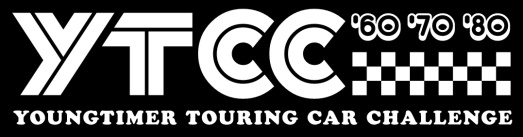 Stichting Youngtimer Touring Car Challenge
Invoice number / BH2020 + Name driverEvent Brands Hatch Masters 2020 – 23/24 May 2020To: ……………………………………………………………………………… /……………………………………………………..__________________________________________________________________________
YTCC Brands Hatch	23/24 May 2020

1x 25” qualification + 2 x 30” minute races					800,00____________________________________________________________________________ Total	EURO									800,00Payment towards

IBAN : NL 44 INGB 0006 7911 68BIC : INGB NL2A    att:  Stg Youngtimer Touring Car Challenge

Payment must be done before 10th April 2020




Stichting Youngtimer Touring Car Challenge, Remmerdenplein 9, 1106AD Amsterdam
Kamer van Koophandel 62904078